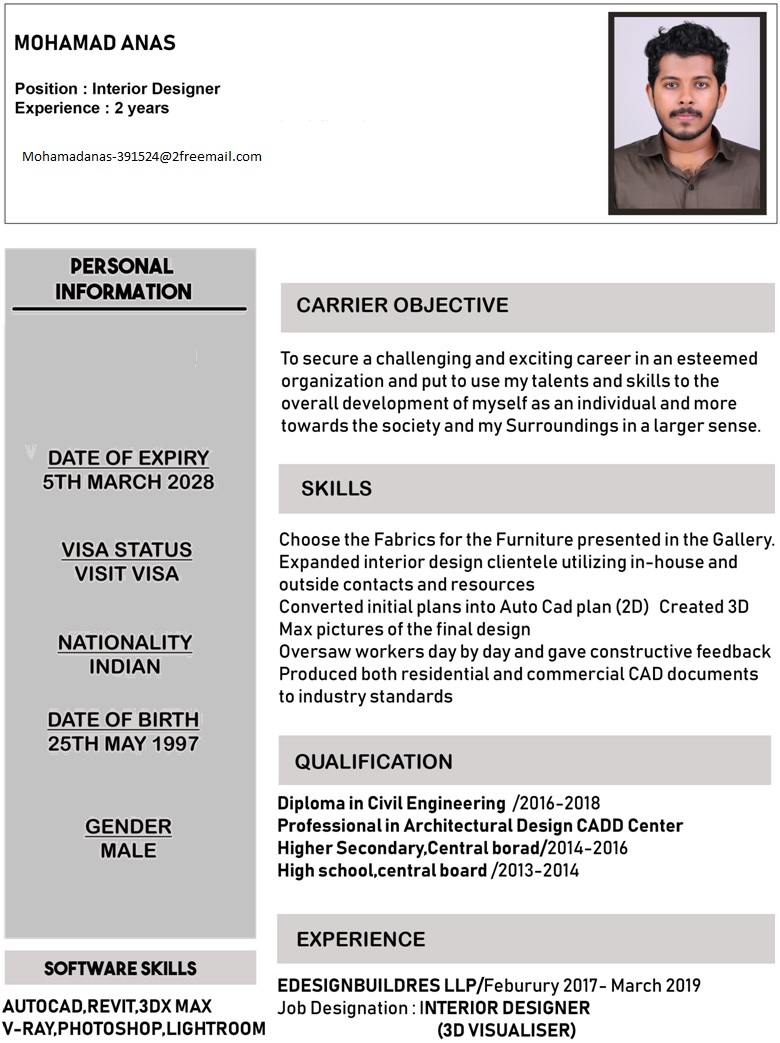 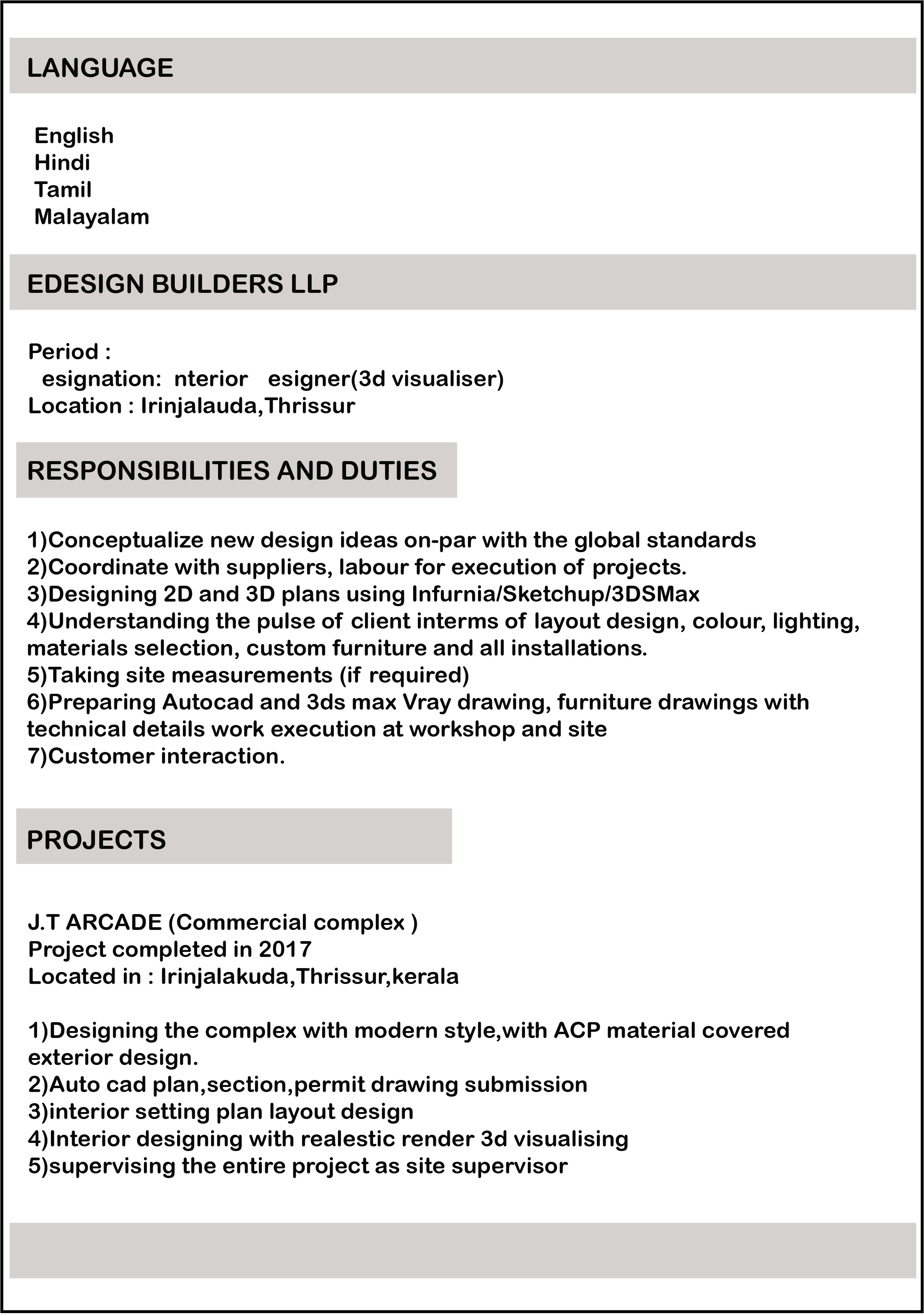 Februvary 2017 - March 2019D	I	D